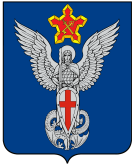 Ерзовская городская ДумаГородищенского муниципального районаВолгоградской области403010, Волгоградская область, Городищенский район, р.п. Ерзовка, ул. Мелиоративная 2,тел/факс: (84468) 4-79-15РЕШЕНИЕот 24 июня 2022 года                                 № 7/8О внесении изменений и дополнений в решение Ерзовской городской Думы Городищенского муниципального района Волгоградской области от 31.10.2017 № 9/1«Об утверждении правил благоустройстватерритории  Ерзовского  городского поселения»   В целях приведения нормативных правовых актов Ерзовского городского поселения Городищенского муниципального района Волгоградской области в соответствие с требованиями действующего законодательства, рассмотрев протест прокуратуры Городищенского района от 27.05.2021 № 70-60-2022, в соответствии с Федеральным законом от 06.10.2003 года № 131-ФЗ «Об общих принципах организации местного самоуправления в Российской Федерации» и Федеральным законом от 31.07.2020 № 248-ФЗ «О государственном контроле (надзоре) и муниципальном контроле в Российской Федерации»,РЕШИЛА:1.Внести в решение Ерзовской городской Думы Городищенского муниципального района Волгоградской области от 31.10.2017 № 9/1 «Об утверждении правил благоустройства территории  Ерзовского  городского поселения» Городищенского муниципального района Волгоградской области» следующие изменения и дополнения:- Раздел 9, содержащий нормы, регулирующие вопросы осуществления контроля за соблюдением правил благоустройства территории муниципального образования, исключить.2. Настоящее решение вступает в силу после обнародования в установленном порядке.ПредседательЕрзовской городской Думы                                                            Т.В. МакаренковаИ.о. главы Ерзовскогогородского поселения                                                                      В.Е. Поляничко